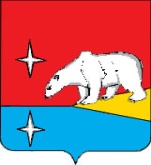 АДМИНИСТРАЦИЯГОРОДСКОГО ОКРУГА ЭГВЕКИНОТПОСТАНОВЛЕНИЕот 16  мая  2018 года                                     № 164 -па                                            п. ЭгвекинотОб утверждении Порядка заключения специального инвестиционного контракта муниципальным образованием городской округ ЭгвекинотВ целях реализации Федерального закона от 31 декабря 2014 года № 488-ФЗ «О промышленной политике в Российской Федерации», в соответствии с Постановлением Правительства Российской Федерации от 16 июля 2015 года № 708 «О специальных инвестиционных контрактах для отдельных отраслей промышленности», руководствуясь Уставом городского округа Эгвекинот, Администрация городского округа ЭгвекинотПОСТАНОВЛЯЕТ:1. Утвердить прилагаемый Порядок заключения специального инвестиционного контракта муниципальным образованием городской округ Эгвекинот (далее – Порядок).2. Утвердить прилагаемую форму заявления о заключении специального инвестиционного контракта.3. Установить, что подпункты 1, 2 пункта 9 Порядка и приложение 2 к форме заявления о заключении специального инвестиционного контракта, утвержденной настоящим постановлением, применяются со дня вступления в силу пункта 23 статьи 1 Федерального закона от 21 июля 2014 года № 219-ФЗ «О внесении изменений в Федеральный закон «Об охране окружающей среды» и отдельные законодательные акты Российской Федерации».4. Настоящее постановление подлежит обнародованию в местах, определенных Уставом городского округа Эгвекинот, размещению на официальном сайте Администрации городского   округа Эгвекинот в информационно-телекоммуникационной сети «Интернет» и вступает в силу со дня его обнародования.5. Контроль за исполнением настоящего постановления возложить на заместителя Главы Администрации городского округа Эгвекинот - начальника Управления финансов, экономики и имущественных отношений городского округа Эгвекинот (Шпак А.В).Первый заместительГлавы Администрации                                                                                      А.М. АбакаровУтвержденпостановлением Администрациигородского округа Эгвекинотот 16 мая 2018 года № 164 -паПОРЯДОКЗАКЛЮЧЕНИЯ СПЕЦИАЛЬНОГО ИНВЕСТИЦИОННОГО КОНТРАКТАМУНИЦИПАЛЬНЫМ ОБРАЗОВАНИЕМ ГОРОДСКОЙ ОКРУГ ЭГВЕКИНОТI. ОБЩИЕ ПОЛОЖЕНИЯ1. Порядок заключения специального инвестиционного контракта муниципальным образованием городской округ Эгвекинот (далее – Порядок) устанавливает процедуры заключения специальных инвестиционных контрактов в городском округе Эгвекинот (далее - муниципальное образование).2. Специальный инвестиционный контракт заключается от имени муниципального образования Администрацией городского округа Эгвекинот с юридическим лицом или индивидуальным предпринимателем, принимающими на себя обязательства в предусмотренный специальным инвестиционным контрактом срок, своими силами или с привлечением иных лиц создать либо модернизировать и (или) освоить производство промышленной продукции на территории муниципального образования (далее соответственно - инвестор, привлеченное лицо, инвестиционный проект).3. Специальный инвестиционный контракт заключается в целях решения задач и (или) достижения целевых показателей и индикаторов муниципальных программ городского округа Эгвекинот в отраслях промышленности согласно типовой форме, утвержденной Правительством Российской Федерации, в рамках которых реализуются инвестиционные проекты.4. Специальный инвестиционный контракт заключается на срок, равный сроку выхода инвестиционного проекта на проектную операционную прибыль в соответствии с бизнес-планом инвестиционного проекта, увеличенному на 5 лет, не более 10 лет.II. ДОКУМЕНТЫ, НЕОБХОДИМЫЕ ДЛЯ ЗАКЛЮЧЕНИЯ СПЕЦИАЛЬНОГОИНВЕСТИЦИОННОГО КОНТРАКТА5. Для заключения специального инвестиционного контракта инвестор представляет в Администрацию городского округа Эгвекинот (далее - уполномоченный орган) заявление по форме, утвержденной настоящим постановлением, с приложением следующих документов:1) заверенных в установленном порядке копий документов, подтверждающих вложение инвестиций в инвестиционный проект в размере не менее 10 млн. рублей (кредитный договор или предварительный кредитный договор с финансированием инвестиционного проекта либо иные документы, подтверждающие размер привлекаемых инвестиций);2) предлагаемого перечня мер стимулирования деятельности в сфере промышленности (далее - меры стимулирования) из числа мер, предусмотренных Федеральным законом от 31 декабря 2014 года № 488-ФЗ «О промышленной политике в Российской Федерации», или из числа мер поддержки субъектов деятельности в сфере промышленности, установленных муниципальными правовыми актами, которые заявитель предлагает включить в специальный инвестиционный контракт;3) предлагаемого перечня обязательств инвестора и (или) привлеченного лица (в случае его привлечения);4) сведений:а) о характеристиках промышленной продукции, производство которой создается или модернизируется и (или) осваивается в ходе исполнения специального инвестиционного контракта;б) о перечне мероприятий инвестиционного проекта;в) об объеме инвестиций в инвестиционный проект;г) о результатах (показателях), которые планируется достигнуть в ходе реализации инвестиционного проекта (ежегодные и итоговые показатели), включая в том числе:- объем (в денежном выражении) произведенной и реализованной продукции (ежегодно на конец календарного года и к окончанию срока специального инвестиционного контракта);- перечень планируемых к внедрению наилучших доступных технологий, предусмотренных Федеральным законом от 10 января 2002 года № 7-ФЗ «Об охране окружающей среды» (в случае их внедрения);- объем налогов, планируемых к уплате по окончании срока специального инвестиционного контракта;- долю стоимости используемых материалов и компонентов (оборудования) иностранного происхождения в цене промышленной продукции, выпускаемой к окончанию срока специального инвестиционного контракта;- количество создаваемых рабочих мест в ходе реализации инвестиционного проекта;- иные показатели, характеризующие выполнение инвестором принятых обязательств.6. В случае участия привлеченного лица в заключении специального инвестиционного контракта, заявление, указанное в пункте 5 настоящего Порядка, должно быть подписано также привлеченным лицом.7. Для заключения специального инвестиционного контракта, в ходе которого создается или модернизируется производство промышленной продукции, инвестор в составе заявления с документами, указанными в пункте 5 Порядка, представляет документы, подтверждающие создание или модернизацию промышленного производства, создание рабочих мест, освоение на созданных (модернизированных) мощностях выпуска промышленной продукции и в обязательном порядке осуществление следующих расходов инвестиционного характера:а) на приобретение или долгосрочную аренду земельных участков под создание новых производственных мощностей (за исключением случаев, когда земельный участок, на котором реализуется инвестиционный проект, находится в собственности инвестора или привлеченных лиц);б) на разработку проектной документации;в) на строительство или реконструкцию производственных зданий и сооружений;г) на приобретение, сооружение, изготовление, доставку, расконсервацию и модернизацию основных средств (минимальная доля приобретаемого в ходе реализации инвестиционного проекта оборудования составляет не менее 25 процентов стоимости модернизируемого и (или) расконсервируемого оборудования), в том числе на таможенные сборы, а также на строительно-монтажные и пусконаладочные работы.8. Подтверждающими документами, предусмотренными пунктом 7 настоящего Порядка, являются бизнес-план инвестиционного проекта, копия инвестиционного соглашения (соглашений) или предварительного договора (договоров) о реализации инвестиционного проекта, определяющих порядок участия третьих лиц в реализации инвестиционного проекта (при наличии).9. Для заключения специального инвестиционного контракта, в ходе которого внедряются наилучшие доступные технологии, инвестор в составе заявления с документами, указанными в пункте 5 настоящего Порядка, представляет документы, подтверждающие внедрение наилучших доступных технологий в соответствии с Федеральным законом от 10 января 2002 года № 7-ФЗ «Об охране окружающей среды»:1) план мероприятий по охране окружающей среды, согласованный с органом исполнительной власти Чукотского автономного округа и уполномоченным Правительством Российской Федерации федеральным органом исполнительной власти в соответствии с Федеральным законом от 10 января 2002 года № 7-ФЗ «Об охране окружающей среды» (для объектов II и III категорий);2) программу повышения экологической эффективности, одобренную межведомственной комиссией, создаваемой в соответствии с Федеральным законом от 10 января 2002 года № 7-ФЗ «Об охране окружающей среды» (для объектов I категории);3) копию инвестиционного соглашения (соглашений) или предварительного договора (договоров) о реализации инвестиционного проекта, определяющих порядок участия третьих лиц в реализации инвестиционного проекта (при наличии).10. Для заключения специального инвестиционного контракта, в ходе которого осваивается производство промышленной продукции, отнесенной к промышленной продукции, не имеющей произведенных в Российской Федерации аналогов, инвестор в составе заявления с документами, указанными в пункте 5 настоящего Порядка, представляет документы, подтверждающие, что в ходе реализации инвестиционного проекта осваивается производство промышленной продукции, не имеющей произведенных в Российской Федерации аналогов, и копию инвестиционного соглашения (соглашений) или предварительного договора (договоров) о реализации инвестиционного проекта (при наличии).III. ЭТАПЫ ЗАКЛЮЧЕНИЯ СПЕЦИАЛЬНОГО ИНВЕСТИЦИОННОГО КОНТРАКТА11. Для заключения специального инвестиционного контракта инвестор представляет в уполномоченный орган заявление по форме, утвержденной настоящим постановлением.12. Заявление может быть подано инвестором:а) в электронном виде (сканкопии) на адрес электронной почты уполномоченного органа: admin@go-egvekinot.ru;б) на бумажном носителе.13. Уполномоченный орган в срок не более 30 рабочих дней со дня получения заявления способами, указанными в пункте 12 настоящего Порядка, регистрирует обращение и осуществляет его предварительное рассмотрение и согласование с:а) Управлением промышленности и сельскохозяйственной политики Администрации городского округа Эгвекинот в части предлагаемого месторасположения инвестиционного проекта;б) ответственными должностными лицами за оказание содействия инвестиционным проектам по направлениям деятельности;в) правовым отделом организационно-правового Управления Администрации городского округа Эгвекинот в части соответствия специального инвестиционного контракта законодательству Российской Федерации; наличия существенных условий договора, установленных законодательством и требованиями порядка;г) Управлением финансов, экономики и имущественных отношений городского округа Эгвекинот в части формирования предварительного заключения о соответствии заявления инвестора и представленных документов пунктам 5 - 8 настоящего Порядка.14. Решение о возможности (невозможности) заключения специального инвестиционного контракта на предложенных инвестором условиях принимается межведомственной комиссией по оценке возможности заключения специальных инвестиционных контрактов в городском округе город Эгвекинот (далее - Комиссия). Порядок формирования и работы Комиссии определяется Администрацией городского округа Эгвекинот.15. Уполномоченный орган не позднее 30 рабочих дней со дня поступления документов, указанных в пунктах 5 - 8 Порядка, направляет их с предварительным заключением, подписанным руководителем (лицом, его замещающим) Управления финансов, экономики и имущественных отношений городского округа Эгвекинот, о соответствии заявления инвестора и представленных документов пунктам 5 - 8 настоящего Порядка в Комиссию для рассмотрения.16. Специальный инвестиционный контракт заключается при наличии положительного заключения Комиссии о возможности заключения специального инвестиционного контракта.17. Комиссия не позднее 60 рабочих дней со дня поступления в уполномоченный орган документов, указанных в пунктах 5 - 8 настоящего Порядка, направляет в уполномоченный орган заключение, в котором содержатся:а) перечень мер стимулирования, осуществляемых в отношении инвестора и (или) привлеченного лица;б) перечень обязательств инвестора и привлеченного лица (в случае его привлечения);в) срок действия специального инвестиционного контракта;г) результаты, которые планируется достигнуть в ходе реализации инвестиционного проекта, и измеряющие указанные результаты показатели (ежегодные и итоговые показатели);д) характеристики промышленной продукции, производство которой создается или модернизируется и (или) осваивается в ходе исполнения специального инвестиционного контракта;е) перечень мероприятий инвестиционного проекта;ж) объем инвестиций в инвестиционный проект;з) решение комиссии о возможности (невозможности) заключения специального инвестиционного контракта.18. Комиссия принимает решение о невозможности заключения специального инвестиционного контракта в следующих случаях:а) инвестиционный проект не соответствует целям, указанным в пункте 3 настоящего Порядка;б) представленные инвестором заявление и документы не соответствуют пунктам 5 - 8 настоящего Порядка;в) ни одна из указанных в заявлении инвестора мер стимулирования, предложенных в отношении инвестора и (или) привлеченного лица, не соответствует действующему законодательству.19. При подготовке заключения, указанного в пункте 17 настоящего Порядка, Комиссия не вправе вносить изменения в перечень обязательств инвестора и (или) привлеченного лица, в предложенные инвестором характеристики инвестиционного проекта, указанные в подпункте 5.3 настоящего Порядка.20. Заключение Комиссии направляется уполномоченным органом в течение 10 рабочих дней со дня его получения лицам, участвующим в заключении специального инвестиционного контракта. При этом в случае направления заключения Комиссии, содержащего решение о возможности заключения специального инвестиционного контракта, одновременно с таким заключением уполномоченный орган направляет проект специального инвестиционного контракта, составленный уполномоченным органом с учетом указанного заключения Комиссии.21. Инвестор в течение 10 рабочих дней со дня получения проекта специального инвестиционного контракта направляет в уполномоченный орган подписанный специальный инвестиционный контракт, либо оформленный в письменном виде отказ инвестора от подписания специального инвестиционного контракта, либо протокол разногласий.22. В течение 10 рабочих дней со дня получения протокола разногласий уполномоченный орган проводит переговоры с инвестором для урегулирования таких разногласий, подписания специального инвестиционного контракта на условиях, указанных в заключении Комиссии, содержащем решение о возможности заключения специального инвестиционного контракта, либо получения отказа инвестора или привлеченного лица от подписания специального инвестиционного контракта.23. В случае неполучения уполномоченным органом в течение 20 рабочих дней со дня направления инвестору специального инвестиционного контракта, подписанного инвестором, протокола разногласий или отказа от подписания специального инвестиционного контракта, инвестор считается отказавшимся от подписания специального инвестиционного контракта.24. В течение 10 рабочих дней со дня получения подписанного инвестором специального инвестиционного контракта уполномоченный орган направляет специальный инвестиционный контракт для подписания Главе Администрации городского округа Эгвекинот.Утвержденопостановлением Администрациигородского округа Эгвекинотот 16  мая 2018 года № 164-па ЗАЯВЛЕНИЕ            О ЗАКЛЮЧЕНИИ СПЕЦИАЛЬНОГО ИНВЕСТИЦИОННОГО КОНТРАКТАВ   соответствии   с   Правилами   заключения   специальных  инвестиционных контрактов, утвержденными Постановлением Правительства Российской Федерации от  16  июля  2015  года № 708 «О специальных инвестиционных контрактах для отдельных отраслей промышленности» (далее – Правила),                      (полное наименование инвестора)ОГРН <*> _________________________________________________________________,ИНН ______________________________________________________________________,КПП <*> __________________________________________________________________,адрес  места  нахождения (для юридического лица)/адрес регистрации по меступребывания либо по месту жительства (для индивидуального предпринимателя):просит  заключить  с ним специальный инвестиционный контракт для реализацииинвестиционного проекта(указать наименование инвестиционного проекта)на условиях, указанных в приложении(в зависимости от предмета специального инвестиционногоконтракта указывается приложение № 1 – 3 к настоящему заявлению)к  настоящему  заявлению,  которое  является  его  неотъемлемой  частью.  Кисполнению специального инвестиционного контракта привлекается <**>(в случае привлечения инвестором иного лица для исполнения специальногоинвестиционного контракта, которое будет участвовать в подписанииспециального инвестиционного контракта, указывается его полноенаименование)ОГРН _____________________________________________________________________,ИНН ______________________________________________________________________,КПП ______________________________________________________________________,адрес  места  нахождения (для юридического лица)/адрес регистрации по меступребывания либо по месту жительства (для индивидуального предпринимателя):__________________________________________________________________________,которое является __________________________________________________________(указывается, чем является привлекаемое лицо по отношению к инвестору:дочерним, зависимым обществом, или указывается иное основание привлеченияданного лица для участия в инвестиционном проекте)по отношению к инвестору, что подтверждается__________________________________________________________________________,(указываются реквизиты прилагаемого к заявлению документа, подтверждающего     основание привлечения лица для участия в инвестиционном проекте)и  которое участвует в исполнении специального инвестиционного контракта наусловиях, указанных в приложении к настоящему заявлению.Настоящим подтверждаю, что:    1) в отношении ________________________________________________________                                   (указываются наименование инвестора и привлеченного лица (в случае его привлечения))не  проводится  процедура  ликвидации  (для юридического лица), отсутствует решение  арбитражного  суда о признании (юридического лица, индивидуального предпринимателя) банкротом и об  открытии конкурсного производства, а также _______________________________ иные процедуры, предусмотренные Федеральным   указывается, проводятся/не         проводятся)законом  от 26 октября 2002 года № 127-ФЗ «О несостоятельности (банкротстве)» (Собрание  законодательства  Российской  Федерации,  2002,  N 43, ст. 4190, 2015, N 29, ст. 4362):__________________________________________________________________________,(указываются проводимые процедуры)его  (их)  деятельность  в  порядке,  предусмотренном  Кодексом  Российской Федерации  об  административных  правонарушениях (Собрание законодательства Российской   Федерации,  2002,  N  1,  ст.  1,  2015  N  29,  ст. 4391), не приостановлена;    2)  балансовая  стоимость  активов  инвестора  и  привлеченного лица (в случае  его  привлечения)  по  данным бухгалтерской отчетности за последний завершенный отчетный период составляет соответственно ___________ тыс. руб. и _____________ тыс. руб.;    3)  задолженность  инвестора  по  начисленным  налогам,  сборам  и иным обязательным   платежам   в   бюджеты  любого  уровня  или  государственные внебюджетные фонды за прошедший календарный год составляет: ________________________________________________________________ тыс. руб.;    4)  задолженность  привлеченного  лица  (в  случае  его привлечения) по начисленным  налогам,  сборам и иным обязательным платежам в бюджеты любого уровня или государственные внебюджетные фонды за прошедший  календарный год составляет _________________________________________________ тыс. руб. <**> Сообщаю, что аффилированными лицами _______________________________________                                                                               (указывается наименование инвестора)являются___________________________________________________________________________(перечисляются все аффилированные лица инвестора, определяемые всоответствии со статьей 53.2 Гражданского кодекса Российской Федерации(Собрание законодательства Российской Федерации, 1994, N 32, ст. 3301,2015, N 29, ст. 4394)),а аффилированными лицами___________________________________________________________________________(указывается наименование привлеченного лица (в случае его привлечения))являются__________________________________________________________________________,(перечисляются все аффилированные лица привлеченного лица (в случаепривлечения))определяемые в соответствии со статьей 53.2 Гражданского кодекса Российской Федерации).  Настоящим  подтверждаю, что в случае принятия межведомственной комиссией  по  оценке  возможности  заключения  специальных  инвестиционных контрактов   в   городском  округе  город  Эгвекинот  решения  о  возможности заключения  специального  инвестиционного контракта на основании настоящего заявления___________________________________________________________________________(указывается наименование инвестора)готово   подписать   специальный   инвестиционный   контракт  на  условиях, соответствующих   настоящему   заявлению   и   типовой  форме  специального инвестиционного   контракта,   утвержденной   Постановлением  Правительства Российской Федерации от 16 июля 2015 года № 708 «О специальных инвестиционных контрактах для отдельных отраслей промышленности».Контактным лицом по настоящему заявлению является:___________________________________________________________________________(указываются фамилия, имя, отчество, должность, контактный телефон иадрес электронной почты)Приложение:_________________________________________________________________________________________________________________________________________________________________________________________________________________________________(Перечисляются документы, прилагаемые к заявлению в соответствии сзаявлением и пунктами 4 - 8 Правил).Руководитель организации -инвестора                   _________________ _____________________________                                                подпись                 фамилия, имя, отчествоМ.П., датаНастоящим подтверждаю, что___________________________________________________________________________               (указывается наименование привлеченного лица)согласно участвовать в заключении и исполнении специального инвестиционногоконтракта  на  условиях,  изложенных  в настоящем заявлении и прилагаемых кзаявлению документах <**>.Руководитель организации -инвестора                   _________________ _____________________________                                              подпись                  фамилия, имя, отчествоМ.П., дата--------------------------------<*> инвестор, зарегистрированный в соответствии с законодательством иностранного государства, указывает аналогичные данные (при наличии).<**> в случае, если привлеченные к участию в инвестиционном проекте лица не участвуют в подписании специального инвестиционного контракта, данное предложение в заявление не включается.Приложение 1к форме заявления о заключенииспециального инвестиционного контракта    1. Срок специального инвестиционного контракта -________________________________________________________________________ (лет).(указывается предлагаемый инвестором срок специального инвестиционногоконтракта, который рассчитывается в соответствии с пунктом 3 Правилзаключения специальных инвестиционных контрактов, утвержденныхПостановлением Правительства Российской Федерации от 16 июля 2015 г. N 708"О специальных инвестиционных контрактах для отдельных отраслейпромышленности", а именно срок выхода инвестиционного проекта на проектнуюоперационную прибыль, увеличенный на 5 лет, не более 10 лет)    2. Обязательства Инвестора:    2.1.  В  течение  срока действия специального инвестиционного контракта осуществить инвестиционный проект по___________________________________________________________________________(указывается, что будет осуществляться - создание или модернизация)промышленного производства___________________________________________________________________________(указываются наименование и адрес промышленного производства)в  соответствии  с  прилагаемым  к  заявлению бизнес-планом инвестиционного проекта    и   организовать   выполнение   на   промышленном   производстве технологических  и  производственных  операций по производству промышленной продукции,  указанной  в пункте 2.4 настоящего приложения, в соответствии с прилагаемым к заявлению графиком выполнения таких операций.    2.2.   Обеспечить   реализацию  следующих  мероприятий  инвестиционного проекта:___________________________________________________________________________(перечисляются основные мероприятия инвестиционного проекта, указанныев бизнес-плане)и несение следующих расходов инвестиционного характера <*(1)>:    2.3. Вложить в инвестиционный проект инвестиции на общую сумму не менее______________________________________________________________________________________________________________________________________________________(указывается общая сумма инвестиций в рублях (цифрами и прописью))Источником инвестиций являются:__________________________________________________________________________,(описание источника инвестиций: собственные средства, заемные/кредитныесредства, средства участников   инвестиционного договора, заключаемого вцелях реализации инвестиционного проекта в соответствии с законодательствомоб инвестиционной деятельности, другие источники)что подтверждается___________________________________________________________________________(указывается документ(ы), подтверждающий(е) возможность вложенияинвестиций по каждому источнику инвестиций, например, кредитный договор илипредварительный кредитный договор с финансированием инвестиционногопроекта)    2.4.  Обеспечить освоение производства следующей промышленной продукции(далее - продукция):    2.5.  Обеспечить  в  ходе реализации инвестиционного проекта достижение следующих показателей в отчетных периодах (отчетный период равен ____________________________________________________________________________________)(указывается предлагаемый инвестором отчетный период, который не можетбыть менее одного календарного года)и к окончанию срока действия специального инвестиционного контракта <*(4)>:    2.6. __________________________________________________________________(указываются иные обязательства, которые инвестор готов принять на себяв соответствии со специальным инвестиционным контрактом)    3. Привлеченное лицо принимает на себя следующие обязательства <*(7)>:___________________________________________________________________________(перечисляются обязательства привлеченного лица в ходе реализацииинвестиционного проекта)    4. Предлагаемый перечень мер стимулирования для включения в специальный инвестиционный контракт:    5.  Дополнительные  условия,  предлагаемые  инвестором  для включения в специальный инвестиционный контракт:___________________________________________________________________________(по усмотрению инвестора указываются дополнительные условияспециального инвестиционного контракта, не противоречащие законодательствуРоссийской Федерации, которые инвестор предлагает включить в специальныйинвестиционный контракт и утвердить на заседании межведомственной комиссиипо оценке возможности заключения специальных инвестиционных контрактов)--------------------------------<*(1)> В ходе исполнения специального инвестиционного контракта размер расходов определенного вида и состав расходов, указанных в таблице, могут измениться при условии соблюдения размера инвестиций, указанных в пункте 2.3 настоящего приложения.<*(2)> В случае указания на отсутствие производимой в Российской Федерации промышленной продукции, которая является аналогом промышленной продукции, осваиваемой в ходе реализации инвестиционного проекта, приводится ссылка на реквизиты документа, подтверждающего, что промышленная продукция относится к промышленной продукции, не имеющей произведенных в Российской Федерации аналогов, с приложением указанного документа к заявлению.<*(3)> Указываются следующие характеристики промышленной продукции: функциональное назначение или перечень выполняемых функций, область применения, качественные характеристики (длительность гарантийного срока, срок годности или срок службы, надежность, энергоемкость, экологичность, клиническая эффективность (для медицинских изделий и лекарственных препаратов), физические, химические, механические, органолептические и иные свойства, не относящиеся исключительно к внешнему виду продукции.<*(4)> В случае, если инвестор не планирует принимать на себя обязательства по достижению какого-либо показателя в каком-либо отчетном периоде или по окончании срока действия специального инвестиционного контракта, он указывает в соответствующей графе значение показателя "0".<*(5)> Количество столбцов с указанием показателей, достигаемых в отчетных периодах, должно быть равным количеству отчетных периодов в течение срока действия специального инвестиционного контракта.<*(6)> Указываются иные результаты (показатели) реализации инвестиционного проекта по усмотрению инвестора.<*(7)> Указанный раздел не заполняется в случае, если привлеченное лицо не участвует в заключении специального инвестиционного контракта.Приложение 2к форме заявления о заключенииспециального инвестиционного контракта    1. Срок специального инвестиционного контракта -________________________________________________________________________ (лет).(указывается предлагаемый инвестором срок специального инвестиционногоконтракта, который рассчитывается в соответствии с пунктом 3 Правилзаключения специальных инвестиционных контрактов, утвержденныхПостановлением Правительства Российской Федерации от 16 июля 2015 года № 708«О специальных инвестиционных контрактах для отдельных отраслейПромышленности», а именно срок выхода инвестиционного проекта на проектнуюоперационную прибыль, увеличенный на 5 лет, не более 10 лет)    2. Обязательства Инвестора:    2.1.  В  течение  срока действия специального инвестиционного контракта осуществить   инвестиционный   проект   по  внедрению  наилучших  доступных технологий в промышленное производство___________________________________________________________________________(указываются наименование и адрес промышленного производства)в  соответствии  с  прилагаемым  к  заявлению  планом мероприятий по охране окружающей среды (указывается в случае, если наилучшие доступные технологии внедряются  на  промышленном  предприятии,  осуществляющем  деятельность на объектах   II   или   III   категории,   определенных   в   соответствии  с законодательством   Российской   Федерации   в  области  охраны  окружающей среды)/прилагаемой   к   заявлению   программой   повышения   экологической эффективности  (указывается  в  случае, если наилучшие доступные технологии внедряются  на  промышленном  предприятии,  осуществляющем  деятельность на объектах  I  категории,  определенных  в  соответствии  с законодательством Российской Федерации в области охраны окружающей среды).    2.2.   Обеспечить   реализацию  следующих  мероприятий  инвестиционного проекта:__________________________________________________________________________.(перечисляются основные мероприятия инвестиционного проекта, указанныев плане мероприятий по охране окружающей среды или программе повышенияэкологической эффективности)    2.3. Вложить в инвестиционный проект инвестиции на общую сумму не менее__________________________________________________________________________.(указывается общая сумма инвестиций в рублях (цифрами и прописью))Источником инвестиций являются:__________________________________________________________________________,(описание источника инвестиций: собственные средства, заемные/кредитныесредства, средства участников инвестиционного договора, заключаемого вцелях реализации инвестиционного проекта в соответствии с законодательствомоб инвестиционной деятельности, другие источники)что подтверждается _______________________________________________________.(указывается документы), подтверждающий(е) возможность вложенияинвестиций по каждому источнику инвестиций, например, кредитный договор илипредварительный кредитный договор с финансированием инвестиционногопроекта)    2.4.   Внедрить   на   промышленном  производстве  следующие  наилучшие доступные технологии (далее - НДТ):    2.5.  Ввести  в  эксплуатацию  на  промышленном  производстве следующее технологическое оборудование:    2.6.  Обеспечить  в  ходе реализации инвестиционного проекта достижение следующих показателей в отчетных периодах (отчетный период равен _____________________________________________________________________________________________________)(указывается предлагаемый инвестором отчетный период, который не можетбыть менее одного календарного года)и к окончанию срока действия специального инвестиционного контракта <*(1)>:    2.7. _____________________________________________________________________________________________________________________________________________(указываются иные обязательства, которые инвестор готов принять насебя в соответствии со специальным инвестиционным контрактом)    3. Привлеченное лицо принимает на себя следующие обязательства <*(5)>___________________________________________________________________________(перечисляются обязательства привлеченного лица в ходе реализацииинвестиционного проекта)    4. Предлагаемый перечень мер стимулирования для включения в специальный инвестиционный контракт:    5.  Дополнительные  условия,  предлагаемые  инвестором  для включения в специальный инвестиционный контракт:___________________________________________________________________________(по усмотрению инвестора указываются дополнительные условияспециального инвестиционного контракта, не противоречащие законодательствуРоссийской Федерации, которые инвестор предлагает включить в специальныйинвестиционный контракт и утвердить на заседании межведомственной комиссиипо оценке возможности заключения специальных инвестиционных контрактов)--------------------------------<*(1)> В случае, если инвестор не планирует принимать на себя обязательства по достижению какого-либо показателя в каком-либо отчетном периоде или по окончании срока действия специального инвестиционного контракта, он указывает в соответствующей графе значение показателя "0". Значения показателей должны соответствовать показателям, указанным в плане мероприятий по охране окружающей среды/программе повышения экологической эффективности.<*(2)> Количество столбцов с указанием показателей, достигаемых в отчетных периодах, должно быть равным количеству отчетных периодов в течение срока действия специального инвестиционного контракта.<*(3)> Значение показателя заполняется по тому отчетному периоду, в котором планируется введение в эксплуатацию оборудования в формате "Введено/не введено".<*(4)> Указываются иные результаты (показатели) реализации инвестиционного проекта по усмотрению инвестора.<*(5)> Указанный раздел не заполняется в случае, если привлеченное лицо не участвует в заключении специального инвестиционного контракта.Приложение 3к форме заявления о заключенииспециального инвестиционного контракта    1. Срок специального инвестиционного контракта -_________________________________________________________________________(лет).(указывается предлагаемый инвестором срок специального инвестиционногоконтракта, который рассчитывается в соответствии с пунктом 3 Правилзаключения специальных инвестиционных контрактов, утвержденныхПостановлением Правительства Российской Федерации от 16 июля 2015 года № 708«О специальных инвестиционных контрактах для отдельных отраслейПромышленности», а именно срок выхода инвестиционного проекта на проектнуюоперационную прибыль, увеличенный на 5 лет, не более 10 лет)    2. Обязательства Инвестора:    2.1.  В  течение  срока действия специального инвестиционного контракта осуществить  инвестиционный проект по освоению в соответствии с прилагаемым к заявлению бизнес-планом инвестиционного проекта производства промышленной продукции,  не  имеющей  произведенных  в  Российской Федерации аналогов, и указанной  в  пункте 2.4 настоящего приложения, что предполагает выполнение на промышленном производстве___________________________________________________________________________(указываются наименование и адрес промышленного производства)технологических  и  производственных  операций по производству промышленной продукции,  указанной  в пункте 2.4 настоящего приложения, в соответствии с прилагаемым к заявлению графиком выполнения таких операций.    2.2.   Обеспечить   реализацию  следующих  мероприятий  инвестиционного проекта:__________________________________________________________________________.(перечисляются основные мероприятия инвестиционного проекта, указанныев бизнес-плане)    2.3. Вложить в инвестиционный проект инвестиции на общую сумму не менее__________________________________________________________________________.(указывается общая сумма инвестиций в рублях (цифрами и прописью))Источником инвестиций являются:__________________________________________________________________________,(описание источника инвестиций: собственные средства, заемные/кредитныесредства, средства участников инвестиционного договора, заключаемого вцелях реализации инвестиционного проекта в соответствии с законодательствомоб инвестиционной деятельности, другие источники)что подтверждается _______________________________________________________.(указывается документ(ы), подтверждающий(е) возможность вложенияинвестиций по каждому источнику инвестиций, например, кредитный договор илипредварительный кредитный договор с финансированием инвестиционногопроекта)    2.4. Обеспечить освоение производства следующей промышленной продукции:    2.5.  Обеспечить  в  ходе реализации инвестиционного проекта достижение следующих показателей в отчетных периодах (отчетный период равен _____________________________________________________________________________________________________)(указывается предлагаемый инвестором отчетный период, который не можетбыть менее одного календарного года)и к окончанию срока действия специального инвестиционного контракта <*(2)>:    2.6. _________________________________________________________________.(указываются иные обязательства, которые инвестор готов принять на себяв соответствии со специальным инвестиционным контрактом)    3. Привлеченное лицо принимает на себя следующие обязательства <*(5)>:___________________________________________________________________________(перечисляются обязательства привлеченного лица в ходе реализацииинвестиционного проекта)    4. Предлагаемый перечень мер стимулирования для включения в специальный инвестиционный контракт:    5.  Дополнительные  условия,  предлагаемые  инвестором  для включения в специальный инвестиционный контракт:___________________________________________________________________________(по усмотрению инвестора указываются дополнительные условияспециального инвестиционного контракта, не противоречащие законодательствуРоссийской Федерации, которые инвестор предлагает включить в специальныйинвестиционный контракт и утвердить на заседании межведомственной комиссиипо оценке возможности заключения специальных инвестиционных контрактов)--------------------------------<*(1)> Указываются следующие характеристики промышленной продукции: функциональное назначение или перечень выполняемых функций, область применения, качественные характеристики (длительность гарантийного срока, срок годности или срок службы, надежность, энергоемкость, экологичность, клиническая эффективность (для медицинских изделий и лекарственных препаратов), физические, химические, механические, органолептические и иные свойства, не относящиеся исключительно к внешнему виду продукции.<*(2)> В случае, если инвестор не планирует принимать на себя обязательства по достижению какого-либо показателя в каком-либо отчетном периоде или по окончании срока действия специального инвестиционного контракта, он указывает в соответствующей графе значение показателя "0".<*(3)> Количество столбцов с указанием показателей, достигаемых в отчетных периодах, должно быть равным количеству отчетных периодов в течение срока действия специального инвестиционного контракта.<*(4)> Указываются иные результаты (показатели) реализации инвестиционного проекта по усмотрению инвестора.<*(5)> Указанный раздел не заполняется в случае, если привлеченное лицо не участвует в заключении специального инвестиционного контракта.П/пНаименование расходаРазмер расхода за период действия специального инвестиционного контракта (руб.)1231Расходы на приобретение или долгосрочную аренду земельных участков под создание новых производственных мощностей2Расходы на разработку проектной документации3Расходы на строительство или реконструкцию производственных зданий и сооружений4Расходы на приобретение, сооружение, изготовление, доставку, расконсервацию и модернизацию оборудования, в том числе:4.1на приобретение, сооружение, изготовление оборудования4.2на таможенные пошлины и таможенные сборы4.3на строительно-монтажные (в отношении оборудования) и пусконаладочные работыИные расходы на реализацию инвестиционного проектаП/пНаименование продукцииКод продукции в соответствии с ОКПД2Сведения о наличии/отсутствии аналогов продукции, производимых на территории Российской Федерации <*(2)>Отчетный период, в который должно быть начато производство продукцииОбъем производства продукции (в рублях) на конец каждого отчетного периодаОбъем производства продукции (в рублях) на момент окончания срока действия специального инвестиционного контрактаХарактеристики продукции <*(3)>12345678п/пНаименование показателяЗначение показателя на конец первого отчетного периодаЗначение показателя на конец второго отчетного периодаЗначение показателя на конец n-го отчетного периода <*(5)>Значение показателя к окончанию срока действия специального инвестиционного контракта1Объем произведенной продукции (тыс. руб.)2Объем реализованной продукции (тыс. руб.)3Объем налогов, планируемых к уплате (тыс. руб.), в том числе:Не указываетсяНе указываетсяНе указывается3.1федеральных налоговНе указываетсяНе указываетсяНе указывается3.2региональных налоговНе указываетсяНе указываетсяНе указывается3.3местных налоговНе указываетсяНе указываетсяНе указывается4Доля стоимости используемых материалов и компонентов (оборудования) иностранного происхождения в цене промышленной продукции (%)Не указываетсяНе указываетсяНе указывается5Количество создаваемых рабочих мест (шт.)6<*(6)>П/пНаименование меры стимулированияОснование для применения меры стимулирования (Федеральный закон от 31 декабря 2014 года № 488-ФЗ «О промышленной политике в Российской Федерации» (Собрание законодательства Российской Федерации, 2015, N 1, ст. 41, N 29, ст. 4342) или иные федеральные законы и нормативные правовые акты Президента Российской Федерации, Правительства Российской Федерации, Чукотского автономного округа, муниципальные правовые акты)Лицо, в отношении которого будет применяться мера стимулирования (инвестор или привлеченное лицо)1234П/пНаименование НДТНаименование справочника НДТ, в котором содержится описание НДТ123П/пНаименование оборудованияОсновные технические и эксплуатационные характеристики оборудованияСрок введения оборудования в эксплуатацию (указывается отчетный период, в котором оборудование будет введено в эксплуатацию)1234П/пНаименование показателяЗначение показателя на конец первого отчетного периодаЗначение показателя на конец второго отчетного периодаЗначение показателя на конец n-го отчетного периода <*(2)>Значение показателя к окончанию срока действия специального инвестиционного контракта1Нормативы допустимых выбросов, нормативы допустимых сбросов, в том числе:1.1указывается наименование загрязняющего вещества1.21.n2Введенное в эксплуатацию технологическое оборудование, в том числе <*(3)>2.1указывается наименование оборудования в соответствии с п. 2.5 настоящего Приложения2.22.n3<*(4)>П/пНаименование меры стимулированияОснование для применения меры стимулирования (Федеральный закон от 31 декабря 2014 года № 488-ФЗ «О промышленной политике в Российской Федерации» (Собрание законодательства Российской Федерации, 2015, N 1, ст. 41, N 29, ст. 4342) или иные федеральные законы и нормативные правовые акты Президента Российской Федерации, Правительства Российской Федерации, Чукотского автономного округа, муниципальные правовые акты)Лицо, в отношении которого будет применяться мера стимулирования (инвестор или привлеченное лицо)1234П/пНаименование продукцииКод продукции в соответствии с ОКПД2Наименование и реквизиты документа, подтверждающего, что продукция относится к промышленной продукции, не имеющей аналогов, производимых на территории Российской ФедерацииОтчетный период, в который должно быть начато производство продукцииОбъем производства продукции (в рублях) на конец каждого отчетного периодаОбъем производства продукции (в рублях) на момент окончания срока действия специального инвестиционного контрактаХарактеристики продукции <*(1)>П/пНаименование показателяЗначение показателя на конец первого отчетного периодаЗначение показателя на конец второго отчетного периодаЗначение показателя на конец n-го отчетного периода <*(3)>Значение показателя к окончанию срока действия специального инвестиционного контракта1Объем произведенной продукции (тыс. руб.)2Объем реализованной продукции (тыс. руб.)3Объем налогов, планируемых к уплате (тыс. руб.), в том числе:Не указываетсяНе указываетсяНе указывается3.1федеральных налоговНе указываетсяНе указываетсяНе указывается3.2региональных налоговНе указываетсяНе указываетсяНе указывается3.3местных налоговНе указываетсяНе указываетсяНе указывается4Доля стоимости используемых материалов и компонентов (оборудования) иностранного происхождения в цене промышленной продукции (%)Не указываетсяНе указываетсяНе указывается5Количество создаваемых рабочих мест (шт.)6<*(4)>П/пНаименование меры стимулированияОснование для применения меры стимулирования (Федеральный закон от 31 декабря 2014 года № 488-ФЗ «О промышленной политике в Российской Федерации» (Собрание законодательства Российской Федерации, 2015, N 1, ст. 41, N 29, ст. 4342) или иные федеральные законы и нормативные правовые акты Президента Российской Федерации, Правительства Российской Федерации, Чукотского автономного округа, муниципальные правовые акты)Лицо, в отношении которого будет применяться мера стимулирования (инвестор или привлеченное лицо)1234